Benjamin Franklin ElementaryKindergarten Supply List                 Please bring all supplies to school on the first day with your child. Thank You!**PLEASE NOTE all supplies will stay in school. You may want to keep an extra set of pencils and crayons at home for homework. **1 pack of Pencils #2 lead, yellow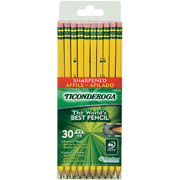 Headphones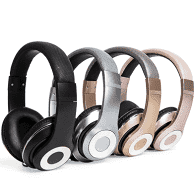 1 pack of Glue sticks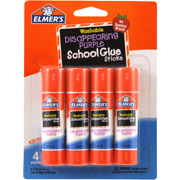 1 box of markers1 box of 24 crayons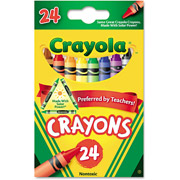 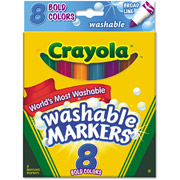 1 sandwich size1 quart size1 gallon size
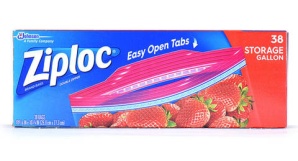 1 pack of index cards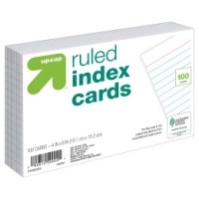 3 writing journals 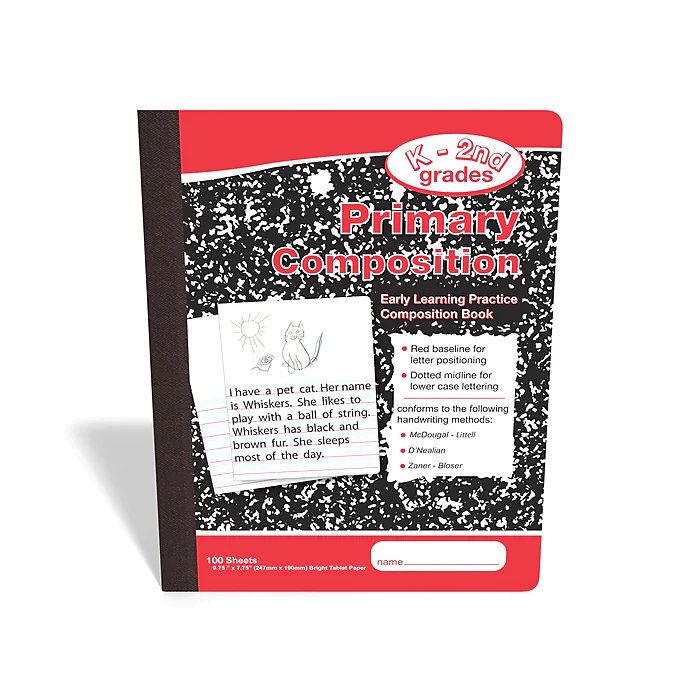 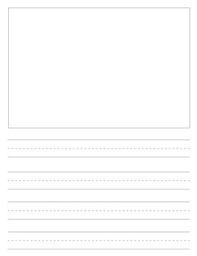 2 containers of Clorox wipes 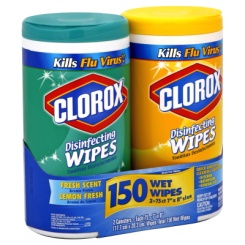 1 rolls of  paper towels 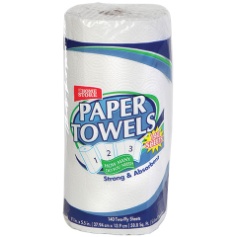 1 pencil pouch (no boxes)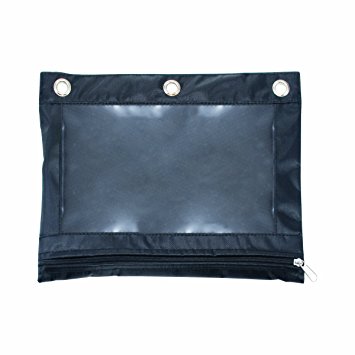 2 boxes of Facial tissues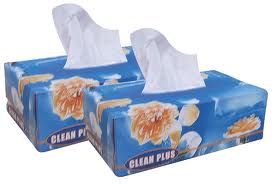 5 Black dry erase markers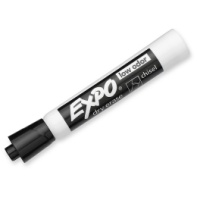 1 Hand Sanitizers with pump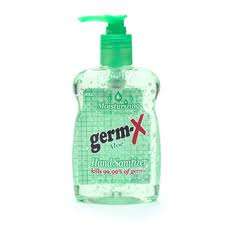 4 Reams of
Copy Paper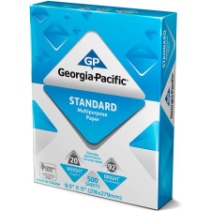   2 packs of baby wipes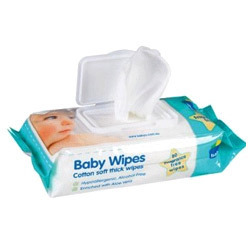 